Конкурсное движение.Фамилия имя ребёнкаНазвание конкурсаДипломФедеральныйБобкова НастяСмирнов ИванКудряшова ДашаЦветкова КатяДубов ДимаВолкова ДашаСмирнова НастяКобякова ВладаСоболев МатвейРябков РомаВсероссийский творческий конкурс «Ёлочка  -красавица»2015 г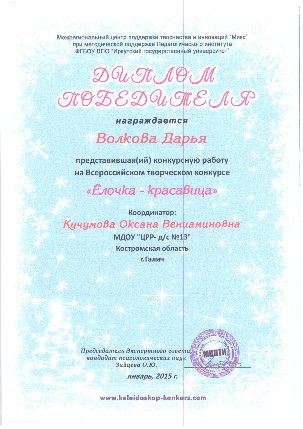 Богомолов ВоваПивоварова ВаряСмирнов ТимофейЦветкова Катя Аксёнов СашаВолкова ДашаИорданский АнтонКобякова ВладаРазумова АннаМурзина АннаВсероссийский творческий конкурс «Детский сад – мой дом родной»2015 г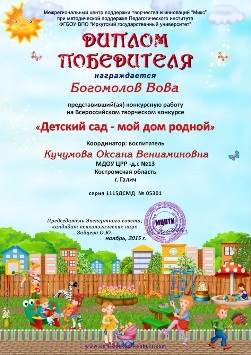 Соболев МатвейСмирнов ТимофейМурзина АннаИорданский АнтонНеробеев ТимофейВолкова ДашаЦветкова КатяБыкова ВикаСадах СавелийПивоварова ВаряВсероссийский творческий конкурс«Открытка для героя»2015 г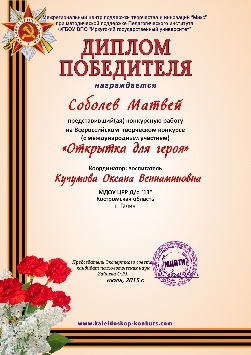 Цветкова КатяСмирнова НастяДубов ДимаВсероссийский творческий конкурс «Осеннее многоцветье»2015 г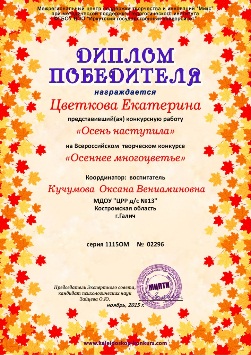 Бобкова НастяЦветкова КатяСмирнов ИванГайдукова ЮляНеробеев ТимофейРазумова АннаВолкова ДашаИорданский АнтонПивоварова ВаряАксёнов СашаВсероссийский творческий конкурс «Новогодний снеговик»2016 г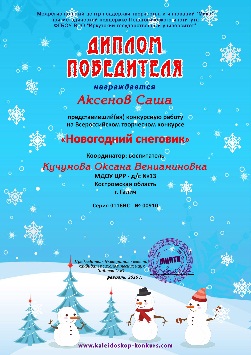 РегиональныйСмирнова НастяОбластной заочный творческий конкурс «Техника вокруг нас»2015 г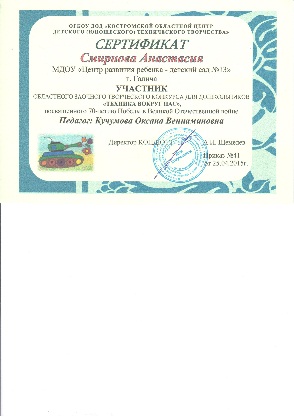 